 *Цена зависит от курса ЦБ на день расчета.Акция на рольставни!!!!Скидки 15%!!!!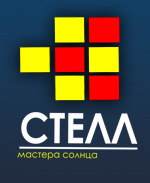 420126, г. Казань, пр. Ямашева,д.51, 420087 г. Казань,ул. Даурская,д1420126, г. Казань, пр. Ямашева,д.51, 420087 г. Казань,ул. Даурская,д1420126, г. Казань, пр. Ямашева,д.51, 420087 г. Казань,ул. Даурская,д1420126, г. Казань, пр. Ямашева,д.51, 420087 г. Казань,ул. Даурская,д1420126, г. Казань, пр. Ямашева,д.51, 420087 г. Казань,ул. Даурская,д1420126, г. Казань, пр. Ямашева,д.51, 420087 г. Казань,ул. Даурская,д1420126, г. Казань, пр. Ямашева,д.51, 420087 г. Казань,ул. Даурская,д1420126, г. Казань, пр. Ямашева,д.51, 420087 г. Казань,ул. Даурская,д1420126, г. Казань, пр. Ямашева,д.51, 420087 г. Казань,ул. Даурская,д1420126, г. Казань, пр. Ямашева,д.51, 420087 г. Казань,ул. Даурская,д1420126, г. Казань, пр. Ямашева,д.51, 420087 г. Казань,ул. Даурская,д1420126, г. Казань, пр. Ямашева,д.51, 420087 г. Казань,ул. Даурская,д1420126, г. Казань, пр. Ямашева,д.51, 420087 г. Казань,ул. Даурская,д1420126, г. Казань, пр. Ямашева,д.51, 420087 г. Казань,ул. Даурская,д1420126, г. Казань, пр. Ямашева,д.51, 420087 г. Казань,ул. Даурская,д1420126, г. Казань, пр. Ямашева,д.51, 420087 г. Казань,ул. Даурская,д1420126, г. Казань, пр. Ямашева,д.51, 420087 г. Казань,ул. Даурская,д1420126, г. Казань, пр. Ямашева,д.51, 420087 г. Казань,ул. Даурская,д1420126, г. Казань, пр. Ямашева,д.51, 420087 г. Казань,ул. Даурская,д1тел.: (843) 517-41-74, 298-01-01тел.: (843) 517-41-74, 298-01-01тел.: (843) 517-41-74, 298-01-01тел.: (843) 517-41-74, 298-01-01тел.: (843) 517-41-74, 298-01-01тел.: (843) 517-41-74, 298-01-01тел.: (843) 517-41-74, 298-01-01тел.: (843) 517-41-74, 298-01-01тел.: (843) 517-41-74, 298-01-01тел.: (843) 517-41-74, 298-01-01тел.: (843) 517-41-74, 298-01-01тел.: (843) 517-41-74, 298-01-01тел.: (843) 517-41-74, 298-01-01тел.: (843) 517-41-74, 298-01-01тел.: (843) 517-41-74, 298-01-01тел.: (843) 517-41-74, 298-01-01тел.: (843) 517-41-74, 298-01-01тел.: (843) 517-41-74, 298-01-01тел.: (843) 517-41-74, 298-01-01Прайс-лист  на рольставни (Защитные жалюзи) от   8.02.2016 г.Прайс-лист  на рольставни (Защитные жалюзи) от   8.02.2016 г.Прайс-лист  на рольставни (Защитные жалюзи) от   8.02.2016 г.Прайс-лист  на рольставни (Защитные жалюзи) от   8.02.2016 г.Прайс-лист  на рольставни (Защитные жалюзи) от   8.02.2016 г.Прайс-лист  на рольставни (Защитные жалюзи) от   8.02.2016 г.Прайс-лист  на рольставни (Защитные жалюзи) от   8.02.2016 г.Прайс-лист  на рольставни (Защитные жалюзи) от   8.02.2016 г.Прайс-лист  на рольставни (Защитные жалюзи) от   8.02.2016 г.Прайс-лист  на рольставни (Защитные жалюзи) от   8.02.2016 г.Прайс-лист  на рольставни (Защитные жалюзи) от   8.02.2016 г.Прайс-лист  на рольставни (Защитные жалюзи) от   8.02.2016 г.Прайс-лист  на рольставни (Защитные жалюзи) от   8.02.2016 г.Прайс-лист  на рольставни (Защитные жалюзи) от   8.02.2016 г.Прайс-лист  на рольставни (Защитные жалюзи) от   8.02.2016 г.Прайс-лист  на рольставни (Защитные жалюзи) от   8.02.2016 г.Прайс-лист  на рольставни (Защитные жалюзи) от   8.02.2016 г.Прайс-лист  на рольставни (Защитные жалюзи) от   8.02.2016 г.Прайс-лист  на рольставни (Защитные жалюзи) от   8.02.2016 г.№№наименование профилянаименование профилянаименование профиляL max,мS max, м.кв.масса  1 м.кв.масса  1 м.кв.масса  1 м.кв.ХарактеристикиХарактеристикиХарактеристикиХарактеристикиХарактеристикиХарактеристикиХарактеристикиХарактеристикиХарактеристикиЦена розн. руб за 1 м.кв.Цена розн. руб за 1 м.кв.Цена розн. руб за 1 м.кв.Цена розн. руб за 1 м.кв.Цена розн. руб за 1 м.кв.Цена розн. руб за 1 м.кв.Цена розн. руб за 1 м.кв.11Алюминий PD/39NАлюминий PD/39NАлюминий PD/39N2,1542,132,132,13Теплоизоляция,защита от солнца, брошенного камняТеплоизоляция,защита от солнца, брошенного камняТеплоизоляция,защита от солнца, брошенного камняТеплоизоляция,защита от солнца, брошенного камняТеплоизоляция,защита от солнца, брошенного камняТеплоизоляция,защита от солнца, брошенного камняТеплоизоляция,защита от солнца, брошенного камняТеплоизоляция,защита от солнца, брошенного камняТеплоизоляция,защита от солнца, брошенного камня313231323132313231323132313222Алюминий PD/55mNАлюминий PD/55mNАлюминий PD/55mN3,1382,682,682,68Теплоизоляция,защита от солнца, брошенного камняТеплоизоляция,защита от солнца, брошенного камняТеплоизоляция,защита от солнца, брошенного камняТеплоизоляция,защита от солнца, брошенного камняТеплоизоляция,защита от солнца, брошенного камняТеплоизоляция,защита от солнца, брошенного камняТеплоизоляция,защита от солнца, брошенного камняТеплоизоляция,защита от солнца, брошенного камняТеплоизоляция,защита от солнца, брошенного камня365436543654365436543654365433Алюминий цельностянутый с ребром жесткости    AER 44/S с усиленными направляющимиАлюминий цельностянутый с ребром жесткости    AER 44/S с усиленными направляющимиАлюминий цельностянутый с ребром жесткости    AER 44/S с усиленными направляющими1,84666Защита от проникновения, брошенного камня, сертификат взломостойкостиЗащита от проникновения, брошенного камня, сертификат взломостойкостиЗащита от проникновения, брошенного камня, сертификат взломостойкостиЗащита от проникновения, брошенного камня, сертификат взломостойкостиЗащита от проникновения, брошенного камня, сертификат взломостойкостиЗащита от проникновения, брошенного камня, сертификат взломостойкостиЗащита от проникновения, брошенного камня, сертификат взломостойкостиЗащита от проникновения, брошенного камня, сертификат взломостойкостиЗащита от проникновения, брошенного камня, сертификат взломостойкости600360036003600360036003600344Алюминий    AG/77Алюминий    AG/77Алюминий    AG/774,413,24,734,734,73Защита от проникновения, брошенного камняЗащита от проникновения, брошенного камняЗащита от проникновения, брошенного камняЗащита от проникновения, брошенного камняЗащита от проникновения, брошенного камняЗащита от проникновения, брошенного камняЗащита от проникновения, брошенного камняЗащита от проникновения, брошенного камняЗащита от проникновения, брошенного камня8265826582658265826582658265Механическое управлениеМеханическое управлениеМеханическое управлениеМеханическое управлениеМеханическое управлениеМеханическое управлениеМеханическое управлениеМеханическое управлениеМеханическое управлениеМеханическое управлениеМеханическое управлениеМеханическое управлениеМеханическое управлениеМеханическое управлениеМеханическое управлениеМеханическое управлениеМеханическое управлениеМеханическое управлениеМеханическое управлениеМеханическое управлениеМеханическое управлениеМеханическое управлениеМеханическое управлениеМеханическое управлениеМеханическое управлениеМеханическое управление№№тип управлениятип управлениятип управлениятип управлениятип управлениятип управлениятип управлениятип управлениятип управлениятип управлениятип управлениятип управлениямасса подним. полотнамасса подним. полотнамасса подним. полотнамасса подним. полотнаприменениеприменениеприменениеприменениеприменениецена розн. руб.цена розн. руб.цена розн. руб.11инерционная пружина 4sim06/13,4sim10/12,4sim15/21,4sim15/16,4sim20/16,6sim12/21,6sim18/12 ,6sim18/17инерционная пружина 4sim06/13,4sim10/12,4sim15/21,4sim15/16,4sim20/16,6sim12/21,6sim18/12 ,6sim18/17инерционная пружина 4sim06/13,4sim10/12,4sim15/21,4sim15/16,4sim20/16,6sim12/21,6sim18/12 ,6sim18/17инерционная пружина 4sim06/13,4sim10/12,4sim15/21,4sim15/16,4sim20/16,6sim12/21,6sim18/12 ,6sim18/17инерционная пружина 4sim06/13,4sim10/12,4sim15/21,4sim15/16,4sim20/16,6sim12/21,6sim18/12 ,6sim18/17инерционная пружина 4sim06/13,4sim10/12,4sim15/21,4sim15/16,4sim20/16,6sim12/21,6sim18/12 ,6sim18/17инерционная пружина 4sim06/13,4sim10/12,4sim15/21,4sim15/16,4sim20/16,6sim12/21,6sim18/12 ,6sim18/17инерционная пружина 4sim06/13,4sim10/12,4sim15/21,4sim15/16,4sim20/16,6sim12/21,6sim18/12 ,6sim18/17инерционная пружина 4sim06/13,4sim10/12,4sim15/21,4sim15/16,4sim20/16,6sim12/21,6sim18/12 ,6sim18/17инерционная пружина 4sim06/13,4sim10/12,4sim15/21,4sim15/16,4sim20/16,6sim12/21,6sim18/12 ,6sim18/17инерционная пружина 4sim06/13,4sim10/12,4sim15/21,4sim15/16,4sim20/16,6sim12/21,6sim18/12 ,6sim18/17инерционная пружина 4sim06/13,4sim10/12,4sim15/21,4sim15/16,4sim20/16,6sim12/21,6sim18/12 ,6sim18/1724,024,024,024,040 и 60 вал40 и 60 вал40 и 60 вал40 и 60 вал40 и 60 вал20012001200111инерционная пружина 4sim06/13,4sim10/12,4sim15/21,4sim15/16,4sim20/16,6sim12/21,6sim18/12 ,6sim18/17инерционная пружина 4sim06/13,4sim10/12,4sim15/21,4sim15/16,4sim20/16,6sim12/21,6sim18/12 ,6sim18/17инерционная пружина 4sim06/13,4sim10/12,4sim15/21,4sim15/16,4sim20/16,6sim12/21,6sim18/12 ,6sim18/17инерционная пружина 4sim06/13,4sim10/12,4sim15/21,4sim15/16,4sim20/16,6sim12/21,6sim18/12 ,6sim18/17инерционная пружина 4sim06/13,4sim10/12,4sim15/21,4sim15/16,4sim20/16,6sim12/21,6sim18/12 ,6sim18/17инерционная пружина 4sim06/13,4sim10/12,4sim15/21,4sim15/16,4sim20/16,6sim12/21,6sim18/12 ,6sim18/17инерционная пружина 4sim06/13,4sim10/12,4sim15/21,4sim15/16,4sim20/16,6sim12/21,6sim18/12 ,6sim18/17инерционная пружина 4sim06/13,4sim10/12,4sim15/21,4sim15/16,4sim20/16,6sim12/21,6sim18/12 ,6sim18/17инерционная пружина 4sim06/13,4sim10/12,4sim15/21,4sim15/16,4sim20/16,6sim12/21,6sim18/12 ,6sim18/17инерционная пружина 4sim06/13,4sim10/12,4sim15/21,4sim15/16,4sim20/16,6sim12/21,6sim18/12 ,6sim18/17инерционная пружина 4sim06/13,4sim10/12,4sim15/21,4sim15/16,4sim20/16,6sim12/21,6sim18/12 ,6sim18/17инерционная пружина 4sim06/13,4sim10/12,4sim15/21,4sim15/16,4sim20/16,6sim12/21,6sim18/12 ,6sim18/1724,024,024,024,040 и 60 вал40 и 60 вал40 и 60 вал40 и 60 вал40 и 60 вал20012001200111инерционная пружина 4sim06/13,4sim10/12,4sim15/21,4sim15/16,4sim20/16,6sim12/21,6sim18/12 ,6sim18/17инерционная пружина 4sim06/13,4sim10/12,4sim15/21,4sim15/16,4sim20/16,6sim12/21,6sim18/12 ,6sim18/17инерционная пружина 4sim06/13,4sim10/12,4sim15/21,4sim15/16,4sim20/16,6sim12/21,6sim18/12 ,6sim18/17инерционная пружина 4sim06/13,4sim10/12,4sim15/21,4sim15/16,4sim20/16,6sim12/21,6sim18/12 ,6sim18/17инерционная пружина 4sim06/13,4sim10/12,4sim15/21,4sim15/16,4sim20/16,6sim12/21,6sim18/12 ,6sim18/17инерционная пружина 4sim06/13,4sim10/12,4sim15/21,4sim15/16,4sim20/16,6sim12/21,6sim18/12 ,6sim18/17инерционная пружина 4sim06/13,4sim10/12,4sim15/21,4sim15/16,4sim20/16,6sim12/21,6sim18/12 ,6sim18/17инерционная пружина 4sim06/13,4sim10/12,4sim15/21,4sim15/16,4sim20/16,6sim12/21,6sim18/12 ,6sim18/17инерционная пружина 4sim06/13,4sim10/12,4sim15/21,4sim15/16,4sim20/16,6sim12/21,6sim18/12 ,6sim18/17инерционная пружина 4sim06/13,4sim10/12,4sim15/21,4sim15/16,4sim20/16,6sim12/21,6sim18/12 ,6sim18/17инерционная пружина 4sim06/13,4sim10/12,4sim15/21,4sim15/16,4sim20/16,6sim12/21,6sim18/12 ,6sim18/17инерционная пружина 4sim06/13,4sim10/12,4sim15/21,4sim15/16,4sim20/16,6sim12/21,6sim18/12 ,6sim18/1724,024,024,024,040 и 60 вал40 и 60 вал40 и 60 вал40 и 60 вал40 и 60 вал20012001200111инерционная пружина 4sim06/13,4sim10/12,4sim15/21,4sim15/16,4sim20/16,6sim12/21,6sim18/12 ,6sim18/17инерционная пружина 4sim06/13,4sim10/12,4sim15/21,4sim15/16,4sim20/16,6sim12/21,6sim18/12 ,6sim18/17инерционная пружина 4sim06/13,4sim10/12,4sim15/21,4sim15/16,4sim20/16,6sim12/21,6sim18/12 ,6sim18/17инерционная пружина 4sim06/13,4sim10/12,4sim15/21,4sim15/16,4sim20/16,6sim12/21,6sim18/12 ,6sim18/17инерционная пружина 4sim06/13,4sim10/12,4sim15/21,4sim15/16,4sim20/16,6sim12/21,6sim18/12 ,6sim18/17инерционная пружина 4sim06/13,4sim10/12,4sim15/21,4sim15/16,4sim20/16,6sim12/21,6sim18/12 ,6sim18/17инерционная пружина 4sim06/13,4sim10/12,4sim15/21,4sim15/16,4sim20/16,6sim12/21,6sim18/12 ,6sim18/17инерционная пружина 4sim06/13,4sim10/12,4sim15/21,4sim15/16,4sim20/16,6sim12/21,6sim18/12 ,6sim18/17инерционная пружина 4sim06/13,4sim10/12,4sim15/21,4sim15/16,4sim20/16,6sim12/21,6sim18/12 ,6sim18/17инерционная пружина 4sim06/13,4sim10/12,4sim15/21,4sim15/16,4sim20/16,6sim12/21,6sim18/12 ,6sim18/17инерционная пружина 4sim06/13,4sim10/12,4sim15/21,4sim15/16,4sim20/16,6sim12/21,6sim18/12 ,6sim18/17инерционная пружина 4sim06/13,4sim10/12,4sim15/21,4sim15/16,4sim20/16,6sim12/21,6sim18/12 ,6sim18/1724,024,024,024,040 и 60 вал40 и 60 вал40 и 60 вал40 и 60 вал40 и 60 вал200120012001Запорные устройстваЗапорные устройстваЗапорные устройстваЗапорные устройстваЗапорные устройстваЗапорные устройстваЗапорные устройстваЗапорные устройстваЗапорные устройстваЗапорные устройстваЗапорные устройстваЗапорные устройстваЗапорные устройстваЗапорные устройстваЗапорные устройстваЗапорные устройстваЗапорные устройстваЗапорные устройстваЗапорные устройства№№№№№наименованиенаименованиенаименованиенаименованиенаименованиенаименованиенаименованиенаименованиенаименованиенаименованиецена розн. руб.цена розн. руб.цена розн. руб.цена розн. руб.11111Замок ригельный RLЗамок ригельный RLЗамок ригельный RLЗамок ригельный RLЗамок ригельный RLЗамок ригельный RLЗамок ригельный RLЗамок ригельный RLЗамок ригельный RLЗамок ригельный RL191419141914191422222Ригель ручной SL(задвижка) шт (в комплекте должно быть 2шт.)Ригель ручной SL(задвижка) шт (в комплекте должно быть 2шт.)Ригель ручной SL(задвижка) шт (в комплекте должно быть 2шт.)Ригель ручной SL(задвижка) шт (в комплекте должно быть 2шт.)Ригель ручной SL(задвижка) шт (в комплекте должно быть 2шт.)Ригель ручной SL(задвижка) шт (в комплекте должно быть 2шт.)Ригель ручной SL(задвижка) шт (в комплекте должно быть 2шт.)Ригель ручной SL(задвижка) шт (в комплекте должно быть 2шт.)Ригель ручной SL(задвижка) шт (в комплекте должно быть 2шт.)Ригель ручной SL(задвижка) шт (в комплекте должно быть 2шт.)313,20313,20313,20313,2033333Ригель блокирующий RGM2,RG2 (устанавливаются через 500мм.) Ригель блокирующий RGM2,RG2 (устанавливаются через 500мм.) Ригель блокирующий RGM2,RG2 (устанавливаются через 500мм.) Ригель блокирующий RGM2,RG2 (устанавливаются через 500мм.) Ригель блокирующий RGM2,RG2 (устанавливаются через 500мм.) Ригель блокирующий RGM2,RG2 (устанавливаются через 500мм.) Ригель блокирующий RGM2,RG2 (устанавливаются через 500мм.) Ригель блокирующий RGM2,RG2 (устанавливаются через 500мм.) Ригель блокирующий RGM2,RG2 (устанавливаются через 500мм.) Ригель блокирующий RGM2,RG2 (устанавливаются через 500мм.) 548,10548,10548,10548,10Электроприводы SOMFY (Франция) без аварийного управления бюджет (гарантия 5 лет)Электроприводы SOMFY (Франция) без аварийного управления бюджет (гарантия 5 лет)Электроприводы SOMFY (Франция) без аварийного управления бюджет (гарантия 5 лет)Электроприводы SOMFY (Франция) без аварийного управления бюджет (гарантия 5 лет)Электроприводы SOMFY (Франция) без аварийного управления бюджет (гарантия 5 лет)Электроприводы SOMFY (Франция) без аварийного управления бюджет (гарантия 5 лет)Электроприводы SOMFY (Франция) без аварийного управления бюджет (гарантия 5 лет)Электроприводы SOMFY (Франция) без аварийного управления бюджет (гарантия 5 лет)Электроприводы SOMFY (Франция) без аварийного управления бюджет (гарантия 5 лет)Электроприводы SOMFY (Франция) без аварийного управления бюджет (гарантия 5 лет)Электроприводы SOMFY (Франция) без аварийного управления бюджет (гарантия 5 лет)Электроприводы SOMFY (Франция) без аварийного управления бюджет (гарантия 5 лет)Электроприводы SOMFY (Франция) без аварийного управления бюджет (гарантия 5 лет)Электроприводы SOMFY (Франция) без аварийного управления бюджет (гарантия 5 лет)Электроприводы SOMFY (Франция) без аварийного управления бюджет (гарантия 5 лет)Электроприводы SOMFY (Франция) без аварийного управления бюджет (гарантия 5 лет)Электроприводы SOMFY (Франция) без аварийного управления бюджет (гарантия 5 лет)Электроприводы SOMFY (Франция) без аварийного управления бюджет (гарантия 5 лет)Электроприводы SOMFY (Франция) без аварийного управления бюджет (гарантия 5 лет)Электроприводы SOMFY (Франция) без аварийного управления бюджет (гарантия 5 лет)Электроприводы SOMFY (Франция) без аварийного управления бюджет (гарантия 5 лет)Электроприводы SOMFY (Франция) без аварийного управления бюджет (гарантия 5 лет)Электроприводы SOMFY (Франция) без аварийного управления бюджет (гарантия 5 лет)Электроприводы SOMFY (Франция) без аварийного управления бюджет (гарантия 5 лет)Электроприводы SOMFY (Франция) без аварийного управления бюджет (гарантия 5 лет)Электроприводы SOMFY (Франция) без аварийного управления бюджет (гарантия 5 лет)Электроприводы SOMFY (Франция) без аварийного управления бюджет (гарантия 5 лет)Электроприводы SOMFY (Франция) без аварийного управления бюджет (гарантия 5 лет)Электроприводы SOMFY (Франция) без аварийного управления бюджет (гарантия 5 лет)№№№№наименованиенаименованиенаименованиенаименованиенаименованиенаименованиеР потр.,ВтР потр.,ВтвалвалвалвалМомент Hm/Cкорость вращения в об.минутуМомент Hm/Cкорость вращения в об.минутуМомент Hm/Cкорость вращения в об.минутуМомент Hm/Cкорость вращения в об.минутуМомент Hm/Cкорость вращения в об.минутувес подъемавес подъемавес подъемацена розн. рубцена розн. рубцена розн. рубцена розн. рубцена розн. руб1111SOLUS 2 PA 6/12SOLUS 2 PA 6/12SOLUS 2 PA 6/12SOLUS 2 PA 6/12SOLUS 2 PA 6/12SOLUS 2 PA 6/1280,080,060,060,060,060,06/126/126/126/126/12121212609060906090609060902222SOLUS 2 PA 10/12SOLUS 2 PA 10/12SOLUS 2 PA 10/12SOLUS 2 PA 10/12SOLUS 2 PA 10/12SOLUS 2 PA 10/12120,0120,060,060,060,060,010/1210/1210/1210/1210/1220202065256525652565256525Электроприводы AN Motors (Китай) без аварийного управления  (гарантия 1 год)Электроприводы AN Motors (Китай) без аварийного управления  (гарантия 1 год)Электроприводы AN Motors (Китай) без аварийного управления  (гарантия 1 год)Электроприводы AN Motors (Китай) без аварийного управления  (гарантия 1 год)Электроприводы AN Motors (Китай) без аварийного управления  (гарантия 1 год)Электроприводы AN Motors (Китай) без аварийного управления  (гарантия 1 год)Электроприводы AN Motors (Китай) без аварийного управления  (гарантия 1 год)Электроприводы AN Motors (Китай) без аварийного управления  (гарантия 1 год)Электроприводы AN Motors (Китай) без аварийного управления  (гарантия 1 год)Электроприводы AN Motors (Китай) без аварийного управления  (гарантия 1 год)Электроприводы AN Motors (Китай) без аварийного управления  (гарантия 1 год)Электроприводы AN Motors (Китай) без аварийного управления  (гарантия 1 год)Электроприводы AN Motors (Китай) без аварийного управления  (гарантия 1 год)Электроприводы AN Motors (Китай) без аварийного управления  (гарантия 1 год)Электроприводы AN Motors (Китай) без аварийного управления  (гарантия 1 год)Электроприводы AN Motors (Китай) без аварийного управления  (гарантия 1 год)Электроприводы AN Motors (Китай) без аварийного управления  (гарантия 1 год)Электроприводы AN Motors (Китай) без аварийного управления  (гарантия 1 год)Электроприводы AN Motors (Китай) без аварийного управления  (гарантия 1 год)Электроприводы AN Motors (Китай) без аварийного управления  (гарантия 1 год)Электроприводы AN Motors (Китай) без аварийного управления  (гарантия 1 год)Электроприводы AN Motors (Китай) без аварийного управления  (гарантия 1 год)Электроприводы AN Motors (Китай) без аварийного управления  (гарантия 1 год)Электроприводы AN Motors (Китай) без аварийного управления  (гарантия 1 год)Электроприводы AN Motors (Китай) без аварийного управления  (гарантия 1 год)Электроприводы AN Motors (Китай) без аварийного управления  (гарантия 1 год)Электроприводы AN Motors (Китай) без аварийного управления  (гарантия 1 год)Электроприводы AN Motors (Китай) без аварийного управления  (гарантия 1 год)11111NR0/06-28NR0/06-28NR0/06-28NR0/06-28150,0150,0150,0150,0404040406/286/286/286/286/2815151537413741374133333NR0/10-16NR0/10-16NR0/10-16NR0/10-16150,0150,0150,0150,04040404010/1610/1610/1610/1610/16262626382838283828